Консультация для родителей"Речевая готовность ребенка к школе."(в рамках выступления на родительском собрании)Материал подготовила: Галушина О.В., учитель-логопед, МБДОУ д/с №37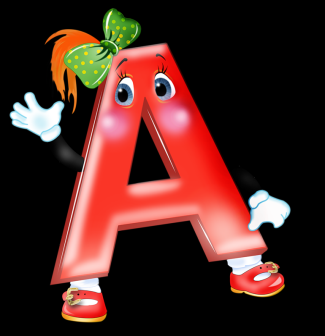 Школа… Как много ожиданий, надежд, волнений связывают дети, родители, воспитатели детского сада с этим словом.         Поступление в школу — это начало нового этапа в жизни ребенка, вхождение его в мир знаний, новых прав и обязанностей, сложных и разнообразных отношений с взрослыми и сверстниками.         Каждый год первого сентября вместе с тысячами первоклассников мысленно усаживаются за парты их родители. Взрослые держат своеобразный экзамен — именно сейчас, за школьным порогом проявят себя плоды их воспитательных усилий. Школьное обучение предъявляет ребенку новые требования к его речи, вниманию, памяти.       Прежде, чем приступить к обучению, необходимо к этому подготовиться. Лучше совсем не обучать, чем обучать неправильно, а потом переучивать.             Поэтому к вопросу подготовки к школе следует подходить осторожно, и рассматривать его как комплексную задачу всестороннего развития ребенка в период дошкольного детства.       Что такое речевая готовность ребёнка к школе?Существуют критерии готовности к школьному обучению, которые  предъявляются к усвоению ребенком родного языка как средства общения. Перечислим их.1. Сформированность звуковой стороны речи. Ребенок должен владеть правильным, четким звукопроизношением звуков всех фонетических групп.2. Полная сформированность фонематических процессов, умение слышать и различать, дифференцировать фонемы (звуки) родного языка.3. Готовность к звукобуквенному анализу и синтезу звукового состава речи.4. Умение пользоваться разными способами словообразования, правильно употреблять слова с уменьшительно-ласкательным значением, выделять звуковые и смысловые различия между словами; образовывать прилагательные от существительных.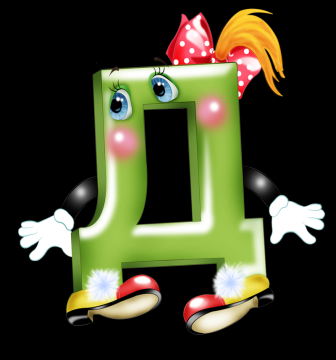 5. Сформированность грамматического строя речи: умение пользоваться развернутой фразовой речью, умение работать с предложением.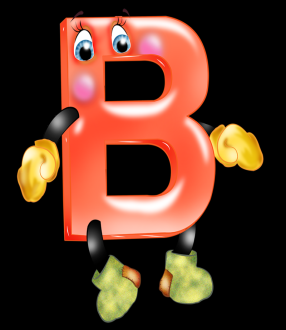       Наличие у первоклассников даже слабых отклонений в фонематическом и лексико-грамматическом развитии ведет к серьезным проблемам в усвоении программ общеобразовательной школы.     Что могут сделать родители, чтобы обеспечить речевую готовность ребёнка к школе?1.создать в семье условия, благоприятные для общего и речевого развития детей;2. проводить целенаправленную и систематическую работу по речевому развитию детей и необходимую коррекцию недостатков в развитии речи;3. не ругать ребенка за неправильную речь;4. ненавязчиво исправлять неправильное произношение;5. не заострять внимание на запинках и повторах слогов и слов;6. осуществлять позитивный настрой ребенка на занятия с педагогами.    Необходимо учитывать важность речевого окружения ребенка. Речь должна быть четкой, ясной, грамотной, родителям необходимо как можно активнее способствовать накоплению словарного запаса детей.    Заканчивая разговор о необходимости речевой подготовки детей к школе, хочется подчеркнуть, что чем богаче и правильнее речь ребенка, тем шире его возможности, тем полноценнее взаимоотношения с детьми и взрослыми. 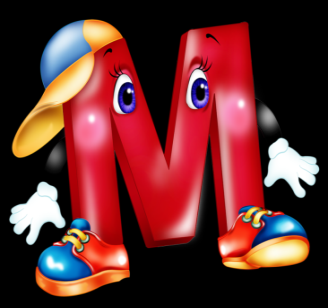     И наоборот, неясная, плохо развитая речь ребенка весьма затрудняет его взаимоотношения со сверстниками, нередко откладывает отпечаток на характер ребенка, препятствует успешному обучению в школе.    Спасибо за внимание!